ATZINUMS Nr. 22/10-3.9/203par atbilstību ugunsdrošības prasībāmAtzinums iesniegšanai derīgs sešus mēnešus.Atzinumu var apstrīdēt viena mēneša laikā no tā spēkā stāšanās dienas augstākstāvošai amatpersonai:Atzinumu saņēmu:20____. gada ___. ___________DOKUMENTS PARAKSTĪTS AR DROŠU ELEKTRONISKO PARAKSTU UN SATURLAIKA ZĪMOGU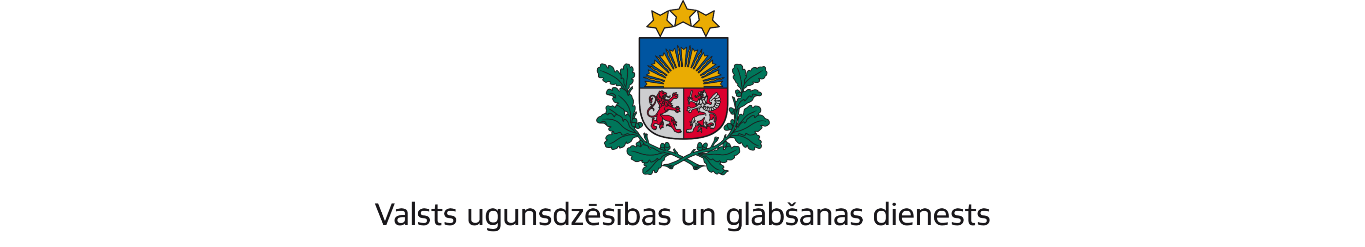 VIDZEMES REĢIONA BRIGĀDETērbatas iela 9, Valmiera, LV-4201; tālr.: 64233468; e-pasts: vidzeme@vugd.gov.lv; www.vugd.gov.lvCēsisBiedrība ‘’Youth for City - City for Youth’’(izdošanas vieta)(juridiskās personas nosaukums vai fiziskās personas vārds, uzvārds)30.06.2022.Reģistrācijas numurs 40008203505(datums)(juridiskās personas reģistrācijas numurs vai fiziskās personās kods)Raunas iela 4, Cēsis, Cēsu novads, LV-4101(juridiskās vai fiziskās personas adrese)1.Apsekots: Cēsu 1. pamatskolas 1. stāvā - 4.b klase, 1.a klase, skolotāju istaba, sportazāle; 2. stāvā - 3.a klase, pašpārvalde, jaunais korpuss, meiteņu tualete, zēnu tualete(apsekoto būvju, ēku vai telpu nosaukums)2.Adrese: Gaujas iela 17, Cēsis, Cēsu novads, LV - 41013.Īpašnieks (valdītājs): Cēsu novada pašvaldība, (juridiskās personas nosaukums vai fiziskās personas vārds, uzvārds)reģistrācijas numurs 90000031048, Raunas iela 4, Cēsis, Cēsu novads, LV-4101(juridiskās personas reģistrācijas numurs vai fiziskās personas kods; adrese)4.Iesniegtie dokumenti: Nometnes vadītājas Evas Kasickas iesniegums par bērnu nometnes organizēšanu, Valsts ugunsdzēsības un glābšanas dienesta Vidzemes reģionabrigādē reģistrēti 2022.gada 21. jūnijā ar Nr.22/10-1.6/476Nometņu vadītājas apliecības Nr. 021-000235.Apsekoto būvju, ēku vai telpu raksturojums: 2. stāvu ēka, U2 ugunsnoturības pakāpe, telpas nodrošinātas ar automātisko ugunsgrēka atklāšanas un trauksmes signalizācijas sistēmu, telpas nodrošinātas ar ugunsdzēsības aparātiem6.Pārbaudes laikā konstatētie ugunsdrošības prasību pārkāpumi: Pārbaudes laikā ugunsdrošības pārkāpumi netika konstatēti.7.Slēdziens: Cēsu 1. pamatskolas 1. stāvā - 4.b klase, 1.a klase, skolotāju istaba, sporta zāle; 2. stāvā - 3.a klase, pašpārvalde, jaunais korpuss, meiteņu tualete, zēnu tualete atbilst ugunsdrošības prasībām, tās var izmantot bērnu nometnes organizēšanai, ievērojot Latvijas Republikas Ministru kabineta 2016.gada 19.aprīļa noteikumiNr. 238 „Ugunsdrošības noteikumi” prasības.8.Atzinums izdots saskaņā ar: Ministru kabineta 2009. gad 1. septembra noteikumuNr.981 “Bērnu nometņu organizēšanas un darbības kārtība” 8.5. apakšpunkta prasībām.(normatīvais akts un punkts saskaņā ar kuru izdots atzinums)9.Atzinumu paredzēts iesniegt: Valsts izglītības un satura centram.(iestādes vai institūcijas nosaukums, kur paredzēts iesniegt atzinumu)Valsts ugunsdzēsības un glābšanas dienesta Vidzemes reģiona brigādes komandierim, Tērbatas ielā 9, Valmierā, LV-4201.(amatpersonas amats un adrese)Valsts ugunsdzēsības un glābšana dienesta Vidzemes reģiona brigādes Ugunsdrošības uzraudzības un civilās aizsardzības nodaļas inspektorsD.Pommers(amatpersonas amats)(paraksts)(v. uzvārds)(juridiskās personas pārstāvja amats, vārds, uzvārds vai fiziskās personas vārds, uzvārds; vai atzīme par nosūtīšanu)(paraksts)